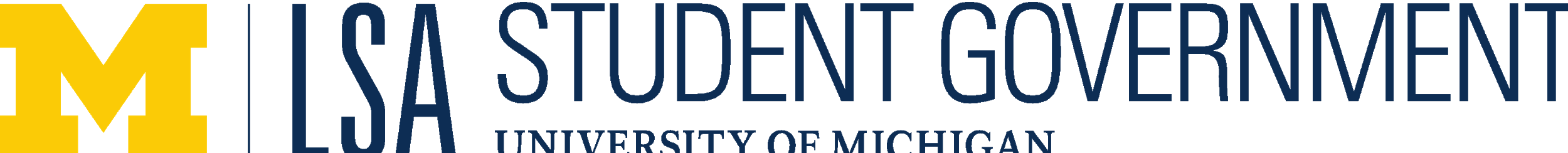 LSA SG General MeetingFebruary 5th, 2020Call to Order Opening Roll CallAnnouncementsApproval of AgendaMotion to Approve: McKillopSeconded: DiazApproval of Previous Minutes Motion to Approve: McKillopSeconded: TorresConstituents Time What kitchen utensil would you be?Guest SpeakersNick Martire Nick Martire was kind enough to come back to his roots and visit us during General to talk about his org Students for Gary Peters! He handed out stickers and told us about Gary Peters. They are hoping to re-elect Senator Peters in 2020! They are doing phone and text banking as well as social outreach in person! Nick and company talked about how we can get involved, including leadership positions in their student org, a formal internship (where the campaign hires you to be a campus coordinator), and so on. If you are interested in politics at all, this is a great way to get first-hand experience and meet a bunch of cool people in an amazing work environment! Nick will include his email in the minutes if you have any questions about the campaign or anything!Executive Officer ReportsPresident – Brian Wang (bmwang@umich.edu)Congrats to new appointed reps! Thanks for joining! We hope it’ll be a fun semester with you! February 12th’s General Meeting will be in the Union! Look for a reminder in the coming week! Let’s get out of this classic office and explore campus! TEDx tickets are still available. Please sign up for a ticket! They will go to waste if we do not give them all away. It is on February 14th in the Power Center. The projector is in our office, but it is not set up yet. Just be a little patient. You can start AirPlay or sharing your device’s screen wirelessly soon. UC Meeting: We discussed the SG Fee and whether it is a good idea to keep it alive. A rep from RSG created a survey asking if students would be ok with paying an increased amount for the SG Fee. Elections are probably going to happen at the end of March. AP/IB: Mary, Jordan, and Brian went to North Campus for the CSG meeting yesterday. I am glad I am not in CSG. Ben sent Brian the edits on Sunday. They changed the word “Poor” to “Low-income.” This does not fix the issue we have with it. The last minute edits we did enter did not have opposition, so CSG will not have the lead on the conversation with the administrators we talk to. I encourage everyone to go to at least one CSG meeting. The Endowment will be talked about again later tonight.Vice-President – Mary McKillop (marykmck@umich.edu)Senior Celebration is being planned again with the Dean’s Office. It is right before exams and graduation for all LSA seniors to eat good food. It looks like the date for Senior Celebration will be April 13th from 11-2. Location is TBD. If we can get the Regents’ Plaza, we will definitely host it there. We can only do that if the area in the LSA Building’s new study space is open. There will be a vegetarian option. Again, Endowment will be talked about again. Brian, Kaitlyn, and myself have been working on this for a while. We have another meeting about next steps on Friday. Calculators and iClicker rentals have reached a fork in the road. We got the grant, but ISS was not super thrilled with the rentals we are doing. CSG may also be doing something similar. SG Retreat is bowling. The bowling alley I called did not pick up, but details to follow! It will either be Feb 16th or 23rd. Let me know if you want SG to pay for the retreat if you are unable to come to the retreat for financial reasons. We want everybody to participate In the fun activities we do! WeListen shall be coming in soon. Wolverine Wellness and OSCR will be Guest Speakers before the end of the semesterDave: Do LSA reps in CSG report back to us with things we should be doing?McKillop: Enforcement is weird, and it also depends on their willingness to do this. Sometimes when we do not fill the appointment, then CSG fills it and they may not be told to come report to LSA SG.Treasurer –Kaitlyn Colyer (kecolyer@umich.edu)McKillop for Colyer: We have $68,000 and some change. We will have less money when we donate to SAPAC. Thanks Sai!Counsel – Nick Bonde (njudeb@umich.edu)4 pieces of legislation! Check it out!McKillop: Did you know that you can email me contact information for possible Guest Speakers?Bonde: I did! Thanks for reminding me!Academic Relations Officer –Jordan Schuler (jordschu@umich.edu)AAC was great! Newnan reached out to me to host the Major/Minor expo. We would have a table at the front of the Expo on March 25th to put our name out there even more. We have been talking about the Election Day project. On Monday the 17th, we will do an event where we hand out stamps and work with an organization that can help us out with voter registration. Anyone can come by the office to grab a stamp if they cannot come to the event! We want to make voting more accessible for everyone. There will be a sign-up sheet soon, so be on the lookout for that.External Relations Officer – Kevan Casson (kecasson@umich.edu)We met with Kelly Maxwell this week. We also worked on the Candygrams event with SLC on February 14th. Please repost all the material I share with you all. We worked on new advertising for BAC and CATS. Claudia had an amazing idea. We want to do constant recruitment, and we want to have a meeting where we encourage a bunch of new people to come. We had Nicolas forward a Membership spotlight form the other day. PLEASE fill out the form, especially if you are new! Keep giving us stuff to do right now! Come to COMM! 5 to 6 every TuesdayStudent Life Relations Officer –Gurliv Chahal (gkc@umich.edu)Colvin for Chahal: Hello everyone! SLC was great this week. We worked on our Candygrams event from 10-2 on February 14th. We have meme valentines and cookies to give out as well as SG swag and more. Please sign up! We need extra help with the advertising, so please repost EVERYTHING. Thanks to Kevan and COMM for helping out. I also sent an interest form out in the GroupMe for basketball tickets!Secretary – Nicolas Pereira (nlpereir@umich.edu)Bonde for Pereira: Nicolas is not here, but I am sure he would tell Vice-Chairs to keep filling out the Committee Attendance sheet and keep going to Office Hours!Committee ReportsAppointments Committee – Emma Rose (roseemma@umich.edu)Welcome to our new reps! We will be appointing 5 people for Appointed Reps and 1 Rep to CSG. We will also get started on the Mentor/Mentee program this week. Look for an email coming soon. Make sure you introduce yourself to the new reps!Budget Allocations Committee – Kathryn McCaughey (kdmccaug@umich.edu)SEE BAC REFERENCES BELOW FOR REPORTCommittee Advocating for Transfer Students – Alli Goodsell (goodsela@umich.edu)Hi everyone! CATS was earlier today, and we are doing a lot of events. Next week is Transfer Student Appreciation Week. Next Wednesday, we are hosting an event in the Transfer Student office next to ours. We also want to have a movie night at the Michigan Theater with MFlicks or just in the office. Transfer Student Symposium is April 1st. CSG asked for our help this year. We had an event today called Meet the Reps. A lot of students have had problems taking a more difficult class where the teacher does not offer any resources. We want to help fix thatDiversity Affairs Committee – Sai Pamidighantam (ppamidig@umich.edu)Hello! DAC was great this week. I went to COMM and worked on Humans of SG: LGBTQ+ Edition. Look for a Google Form and promotional material made! During our actual meeting, we worked on Cultural Night. We will be doing our own thing, so that’s perfect! We want student orgs to bring their own food in, and we want performers to showcase their own dance routines. DAC Bylaw Amendment and SAPAC Funding Resolution would be coming up later, so be looking for that!Task Force and Subcommittee ReportsHealth Subcommittee –Alli Goodsell (goodsela@umich.edu)Hello again! Health went well this week. We reached out to student orgs last week. Only a few got back, but they were all looking to collaborate in the near future. Cold/Flu Booth is February 19th. We will be handing out some care packages again in Mason as well as a list for Self-Love tips and tricks. Thanks Kevan for helping out with all advertising and not just my committees.Subcommittee on Technology, Advising, and Academic Resources  – Gaby Torres (gctorres@umich.edu)STAAR meets Wednesdays at 5. We worked on our Departmental Spotlight this week. The first spotlight will be tee Department for Afro-American Studies. We are also working on Foreign Language Placement. If you are interested, come talk to me!Taking Responsibility for the Earth and Environment Subcommittee – Tim Dalrymple (tjamesd@umich.edu)TREES went really well. We finally sent our flyering materials to the Office of Campus Sustainability. That should be seen around campus very soon. Next week, our regular TREES meeting will be done at Tim’s house for a Vegan-Vegetarian Cookout Night! It would make Tim’s heart happy if you all showed up. Natalie will sent out the address to the TREES listserv and GroupMeSimmons: Did you know that TREES is in charge of Planet Blue Ambassador training?Dalrymple: I did!Individual Representative ReportsAppointments, Elections, & NominationsCaroline TheuerkaufVincent PintiErica NelsonSusan HeJasmine WilliamsSabrina LiMotion to Approve by Acclamation: ColvinSeconded: McLeanBudget Allocations Committee RecommendationsAsia Business Conference: $750Asian American Association: $350EnspiRED: $1,000GenAPA: $815Korean Student Association: $1,000LGBT+ Michigan: $300M-Mates: $123.25Michigan Gayly: $399Paani: $890SACNAS: $30Swaranjali: $843URS: $1,000McCaughey: Asia Business Conference: $750Chose to fund the publication costWe have funded them in the pastNumber reflects amount of LSA students expected at the eventAsian American Association: $350Funding the room rental and ticket printing cost (of the first event they applied to)EnspiRED: $1,000Funded the room rentalGenAPA: $815Funded room rental, advertising, and publication costReflects number of LSA students expectedKorean Student Association: $1,000Funded half of the room rental, expecting them to come to appealsNeed more information regarding numbers (attendees and cost breakdown)LGBT+ Michigan: $300$100 towards advertising for each event they applied toM-Mates: $123.25Funded advertising costDidn't fully fund event because application did not demonstrate substantial financial needMichigan Gayly: $399Funded printing cost of their February issuePaani: $890Partially funded the room rental and fully funded decorations costSACNAS: $30Funded advertising costSwaranjali: $843Funded room rental and publicity costURS: $1,000Undergraduate Research Symposiumfunded advertising, publication, production material/equipment costsMotion to Approve by Acclamation: Schuler	Seconded: CohenOld BusinessA Resolution to Establish the LSA Student Government Endowment FundMotion to Bring to the Floor: SchulerSeconded: McKillopWang: We added some changes at the bottom. If you are new, this is something we want to start as a secondary fund to establish a unique scholarship opportunity for students to get involved in LSA SG. This will hopefully give this opportunity to more people. We will never know who gets the scholarship and who doesn’t. This goes to the Scholarship Office. A few more changes were made to clarify the process for how an endowment is established. It will start out as an expendable gift fund. McKillop: For anyone who was not here last week, Brian and I wanted to work on accessibility. Therefore, we are very passionate about this. This will take a lot of work to raise that amount of money. We have been going through old records to build a database of people who were in LSA SG. I can answer any questions about this too! Kaitlyn feels the same way about this too. If you want to be added as a sponsor, please let me know during Friendly Amendments.Dave: Is there any way to know that this is a concrete way to know this is the reason why we do not represent the student body as well as we should?Wang: There is no one reason that this can be caused bySchuler: I think this couldn’t hurt and will definitely help students in the future. This is specifically for students who need itMcKillop: A lot of us work many hours a week and want to maintain their involvement in SG, then of course we want to help anyone out as much as possible.Dave: Are we thinking about making a committee that focuses on the Endowment?McKillop: We want to create a new Block committee that BAC would be housed under. That was supposed to be introduced this week, but we have been busy. Look for it next week!FRIENDLY AMENDMENTSColvin: 3rd Whereas Clause, change “indicates” to “indicate.”Simmons: Last whereas clause should have a period. Rose, Theuerkauf, and Williams: Can you add me as a sponsorSimmons: Second to last whereas, change the wordingNelson: Add me as a sponsor!UNFRIENDLY AMENDMENTSMotion to Call the Question: FivecoatSeconded: GoodsellPASSES 21-0-1New BusinessAn Amendment to the Thirteenth Chapter of the Bylaws to Update the Group and Funding Item CriteriaFivecoat: We talked about this at IRC on Sunday. The majority of it is wording changes.Bonde: BAC wants to expand their funding criteria including what they may and may not fund.Fivecoat: We can vote on this next week. We just want to make sure this goes into effect before Cycle 2 starts.McKillop: This is New Business, so this will be tabled this week.Motion to Table for One Week: McLeanSeconded: Dalrymple/TorresAn Amendment to the Fifth Chapter of the Bylaws to Broaden the Definition and Use of Inclusive LanguagePamidighantam: We want to expand our definition of inclusive language in the Bylaws. We want to make a good effort to make sure we keep an inclusive environment in SG and around campus! We listed examples too!Cohen: Emma and I became sponsors. We realized we were not asking for pronouns, and we want to address that we want to work on a way to make it more permanent.Pamidighantam: There will not be any person that gives you consequences. We just want to hold each other accountable to make SG the best place we can make it!Motion to Table for One Week: McKillopSeconded: FivecoatA Resolution Allocating Funds to the Sexual Assault Prevention and Awareness Center (SAPAC)Pamidighantam: We have been donating to SAPAC every semester since 2016. We did not last semester because I wanted to reach out to SAPAC and update things from past resolution. We are doubling the amount since we did not donate last semester. SAPAC does an incredible amount of awesome work on campus. They want this money to go towards a Summer Internship position and would help lead the peer-led support group over the summer when everyone leaves.FRIENDLY AMENDMENTSGrimes: Change W2019 to W 2020Motion to Call the Question: SchulerSeconded: TorresPASSES 23-0-0Matters ArisingCasson: For everyone that was just appointed, come take a picture in the hallway!Simmons: TREES cookout next weekColvin: Sign up for CandygramsMcKillop: This week is LGBTQ Health and Wellness Week! Be sure to check out the eventsBonde: Cohen: Sign up for Mentor/MenteeDalrymple: Next Wednesday is a call-in night. Call your rep and talk to them about climate changeSchuler: If you are a constituent, sign in with Bonde! Appointed reps, please see everyone.Bonde: If everyone wants to know about the different events MESA is hosting, let me know!SnapsClosing Roll CallAdjournment Motion to Adjourn: GrimesSeconded: McLeanR W2020.02A Resolution to Establish the LSA Student Government Endowment FundA bill for the consideration of the College of Literature, Science, and the Arts Student GovernmentJanuary 29th 2020Sponsored by: Brian Wang, Kaitlyn Colyer, Mary McKillop, Nick Bonde, Kevan Casson, and Jordan SchulerWhereas, the mission of the College of Literature, Science, and the Arts Student Government (hereafter LSA SG) is to “actively seek the voices of LSA students and advocate their interests to improve academic and non-academic life”; and,Whereas, LSA SG has sought to create a more equitable environment where students can feel free to participate without fear of barriers, financial or otherwise; and,Whereas, the results of the LSA SG demographic survey from the Fall of 2019 indicate a lack of diversity of socioeconomic status within LSA SG and, Whereas, as part of the goal to better represent the student body of the College, LSA SG should enact initiatives that can help encourage those that face barriers to participate in LSA SG; and, Whereas, previous discussions to incentivize undergraduate student participation with financial compensation within LSA SG have sought alternative sources of funding than from the University of Michigan (hereafter the University), including, but not limited to, the student fees that LSA SG receives each academic term; and, Whereas, LSA SG has specifically denounced with public executive statements the request of funds from the University or drawing of funds from a budget funded by student fees when other sponsored student organizations have sought to compensate their student representatives; and, Whereas, the sponsors understand that it is unfair and improper to use student fees as a justifiable source of compensation; and,Whereas, instead, LSA SG should seek to form an endowment, created and partially managed through the office of LSA Advancement, that will last in perpetuity and aims to assist students who face financial-specific barriers in taking on unpaid student leadership positions; and, Whereas, the express purpose of this endowment will use the investment payouts as a source for a scholarship fund aimed at LSA SG participants facing circumstances mentioned before; and, Whereas, a minimum of $25,000 is required to establish an initial endowment in order to receive the returns from that investment; and, Whereas, the endowment will target and earn its funds through donor support, especially through a network of LSA SG alumnus.Be it therefore resolved, the management of the endowment will be guided by LSA Advancement and no LSA SG Representative will be able to retract funds raised specifically for the endowment; and, Be it further resolved, the allocation of funding from the endowment fund will be the responsibility of the LSA Scholarship office and at no point will any member of LSA SG be allowed to determine who receives funding from the endowment fund, and;Be it further resolved, LSA SG will look to house the internal management of the endowment underneath the responsibilities of the Treasurer; and, Be it finally resolved, LSA SG will seek to finalize the establishment of the endowment fund upon the passage of this resolution.B W2020.01An Amendment to the Thirteenth Chapter of the Bylaws to Update the Group and Funding Item CriteriaA bill for the consideration of the College of Literature, Science, and the Arts Student GovernmentFebruary 5, 2020Sponsored by: Kathryn McCaughey, Ajay Prasad, Wyatt Puscas, Danica Miller, Cameron Rifkin, Louis Orleans, George Asher, Shaunak Lokre, Chayton Fivecoat, and Nick BondeWhereas, the mission of the College of Literature, Science, and the Arts Student Government (hereafter LSA SG) is to “actively seek the voices of LSA students and advocate their interests to improve academic and non-academic life”; and,Whereas, LSA SG utilizes its Bylaws to structure and facilitate official business, and recognizes the need for amendments to the Bylaws to improve its function and reflect current practices; and,Whereas, the Budget Allocations Committee (hereafter BAC) would like to specialize in funding events that impact the University of Michigan-Ann Arbor community; and, Whereas, members of BAC acknowledge the difficulty in finding multiple funding sources for an event; and,Whereas, a student organization should not have to apply to multiple funding sources if the event has a large impact on LSA students and could be completely funded by BAC; and,Whereas, there has been precedent regarding applicants being eligible for appeal, so it follows that the Bylaws should be amended to reflect this precedent; and,Whereas, the Committee understands that it can be hard to separate a service charge from the items pertaining to that service, so BAC would like to start funding service fees deemed integral to the event; and,Whereas, BAC will continue to not fund staff salaries, but will evaluate service fees on a case by case basis.Be it therefore resolved, the Thirteenth Chapter of the Bylaws be amended to reflect these changes; and,Be it further resolved, the Counsel will update the Official LSA SG Bylaws and the BAC Bylaws on the Budget Allocations website; and,Be it finally resolved, LSA SG shall adhere to these Bylaw amendments, and they shall take effect immediately.Chapter 13
Budget Allocations Committee13.02.12 Group Criteria. Preference for funding will be given to groups that:(a) affect large numbers of LSA students(b) put on events with an academic, cultural or community service focus(c) put on events that affect the Ann Arbor and University of Michigan-Ann Arbor community(d) have made an effort to receive funding from other sources if the total expense of the event is over $2,000(e) thoroughly complete the application for funding with detailed descriptions. Applications with missing, misleading and or false information will not be reviewed and will may be ineligible for an appeal. (f) put on unique events(g) (f) have demonstrated a history of utilizing allocated funds, should they have been allocated funds in the past(h) (g) demonstrate financial need13.02.13. Funding Item Criteria. The Committee will usually not approve funding for the purchase or creation of the following items unless integral to the funding request:(a) capital goods (electronic equipment, tools, sports equipment, T-shirts, etc.)(b) food or beverage(c) salaries for services(d) transportation(e) donations(f) events to raise money or distribute scholarships/awards, unless LSA SG’s name appears as part of the gift award or scholarship(g) events that are only open to specific groups of students on campus(h) events taking place beyond walking distance from campus13.02.14. Additional Criteria. As per rules of the University and applicable state and federal laws, LSA SG will never fund the following items:(a) Political campaign activities(b) Staff salaries(c) Illegal activity(d) For-Profit activities(e) Charitable Donations to organizations outside the University(f) Alcohol and tobacco products(g) Religious exerciseB W2020.03An Amendment to the Fifth Chapter of the Bylaws to Broaden the Definition and Use of Inclusive LanguageA bill for the consideration of the College of Literature, Science, and the Arts Student Government5 February 2020Sponsored by: Sai Pamidighantam, Sungmin Cho, Natalie Simmons, Anna Colvin, Kevan Casson, John Paul O’Neill, Mary McKillop and Nick BondeWhereas, the mission of the College of Literature, Science, and the Arts Student Government (hereafter LSA SG) is to “actively seek the voices of LSA students and advocate their interests to improve academic and non-academic life”; and,Whereas, LSA SG utilizes its Bylaws to structure and facilitate official business, and recognizes the need for amendments to the Bylaws to improve its function and reflect current practices; and,Whereas, LSA SG is an inclusive and safe environment for all people; and,Whereas, Chapter 5 of the LSA SG Bylaws currently states that “All elected, appointed, and associate representatives shall make an active effort to use gender-inclusive language in all LSA SG events, meetings, and communications.”; and, Whereas, LSA SG recognizes that there are more forms of inclusive language than just gender-inclusive language; and,Whereas, University states in its Diversity, Equity, and Inclusion Plan (hereafter DEI) that “We are committed to a policy of equal opportunity for all persons and do not discriminate on the basis of race, color, national origin, age, marital status, sex, sexual orientation, gender identity, gender expression, disability, religion, height, weight, or veteran status.”; and,Whereas, LSA SG has historically supported the University’s DEI efforts.Be it therefore resolved, Chapter 5 of the LSA SG Bylaws will be amended to indicate that LSA SG is committed to representing all identities on campus; and,Be it finally resolved, LSA SG shall adhere to these Bylaw amendments, and they shall take effect immediately upon approval.Chapter 5Member Obligations5.00.06. Inclusive Language. All elected, appointed, and associate representatives shall make an active effort to use gender-inclusive language in all LSA SG events, meetings, and communications. Inclusive language shall include:Pronouns: Each representative shall be addressed with “they/them” pronouns unless otherwise informed.Each representative shall be given an appropriate pronoun sticker to be placed on their respective placard. This will allow for respectful interactions between members of the Government when addressing each other. During LSA SG events, where communications with constituents are a given, it is encouraged that representatives wear a pronoun name tag which will establish and facilitate a respectful, personable interaction between representatives and constituents. Slurs: All representatives of the Government will actively make an effort to not use slurs targeting identities including, but not limited to race, color, national origin, age, marital status, sex, sexual orientation, gender identity, gender expression, disability, religion, height, weight, or veteran status.Gendered language: All representatives of the Government will actively make an effort to not use gendered language in communications within the government. This would include, for example, addressing groups of people as “y’all” or “everyone” instead of “you guys”, or addressing “freshmen” as “first-years” instead. Normative language:All representatives of the Government will actively make an effort to not use normative language, which is the generalized assumption of people’s experiences and background, when interacting with other members of the Government. R W2019.05A Resolution Allocating Funds to the Sexual Assault Prevention and Awareness Center (SAPAC)A bill for the consideration of the College of Literature, Science, and the Arts Student Government5 February 2020Sponsors: Sai Pamidighantam, Sungmin Cho, Adam Grimes, Mary McKillop, and Nick BondeWhereas, the mission of the College of Literature, Science, and the Arts Student Government (hereafter LSA SG) is to “actively seek the voices of LSA students and advocate their interests to improve academic and non-academic life”; and,Whereas, the Sexual Assault Prevention and Awareness Center’s (hereafter SAPAC) mission is in line with LSA SG’s mission of improving non-academic life for students, providing a strong basis for stable, continued partnerships and ally-hood; and,Whereas, 50% of SAPAC’s clients are LSA students; and,Whereas, The University of Michigan Report on Sexual Assault and Sexual Misconduct found that 22.5% of undergraduate females and 6.8% of undergraduate males were survivors of some form of sexual assault on University of Michigan’s campus; and,Whereas, the University of Michigan is not immune to sexual assault, as noted by University of Michigan’s inclusion on the Title IX watch list for sexual assault investigations as of February 1, 2014; and,Whereas, the University of Michigan 2018-2019 Annual Security Report & Annual Fire Safety Report, released in September, revealed that between 2016 and 2017 reports of sexual assault to SAPAC rose from 125 to 179, and intimate partner violence increased from 28 to 49; and,Whereas,  the 2019 Association of American Universities Survey concluded that undergraduate women, students identifying as trans man or woman, genderqueer or nonbinary, questioning or not listed, and students identifying as having a disability are the most at-risk of experiencing unwanted sexual behaviors, such as stalking, sexual harassment, intimate partner violence and nonconsensual sexual touching or penetration at the University of Michigan; and, Whereas, despite its relatively low levels of funding, SAPAC has worked tirelessly to prevent sexual assault, educate the student body, and provide the necessary resources for a safer campus at the University of Michigan for over 30 years; and,Whereas, SAPAC, in order to accomplish its mission, has a variety of different programs focused on primary, secondary, and tertiary sexual assault prevention, including The Consent, Outreach, and Relationship Education (CORE) volunteer program, The Bystander Intervention & Community Engagement (BICE) volunteer program, and The Survivor Engagement and Ally Support (SEAS) volunteer program; and,Whereas, CORE focuses on primary prevention of sexual assault, working to prevent sexual and gender-based violence before it happens in a community, through workshops and events designed to educate the campus community on consent and healthy relationships; and,Whereas, BICE focuses on secondary prevention of sexual misconduct, or preventing harm right before it happens by educating communities on bystander intervention, equipping students with the necessary tools to intervene in potentially dangerous situations to establish a safer campus community; and,Whereas, SEAS focuses on tertiary prevention of sexual misconduct and violence, doing the work that needs to be done in a community after harm has occurred, namely by promoting awareness, empathy, and understanding for the survivor experience, voice, and common reactions, as well as educating the campus community on how to be supportive of survivors through a variety of avenues; and,  Whereas, there are currently 210 student volunteers involved in SAPAC who have facilitated 53 individualized and tailored workshops, hosted 95+ workshops and events total, and trained 15 bars and 107 restaurant staff/personal through the Raise the Bar Program; and, Whereas, SAPAC staff have engaged with 262 clients and over 300 unique crisis line calls; and,Whereas, the funding will go towards the aforementioned training and support programs and providing SAPAC t-shirts for all student volunteers, as well as the creation of a "Summer Intern Position" where a student would focus on hosting Peer Led Support Group sessions through the summer month, remain a resource to students who stay on campus, as well as support the needs of the SAPAC office.Whereas, LSA SG has allocated funds to SAPAC almost every semester since Winter 2016, and the continued allocation of a portion of LSA SG’s funds to SAPAC shows a united student voice that takes a stance against sexual harassment, assault and misconduct of any kind on our campus.Be it therefore resolved, LSA SG approves a $2,500 donation to the SAPAC General Fund from the LSA SG General Discretionary Fund, to be split by SAPAC between the CORE, BICE, and SEAS volunteer programs at SAPAC’s discretion; and, Be it further resolved, the Treasurer of LSA SG will immediately move to transfer the funds to SAPAC.